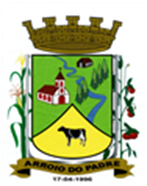 ESTADO DO RIO GRANDE DO SULMUNICÍPIO DE ARROIO DO PADREGABINETE DO PREFEITOMensagem 04/2018ACâmara Municipal de VereadoresSenhor PresidenteSenhores Vereadores	Quero cumprimentá-los e por este encaminhar para apreciação nesta casa legislativa o projeto de lei 04/2018.	O presente projeto de lei 04/2018 propõe a abertura de Crédito Adicional Especial no orçamento do município para o exercício de 2018.	As alterações orçamentarias propostas servirão para a assunção regular da despesa decorrente da Construção de Palco e Banheiros no Centro de Eventos, Construção de Prédio Para o CRAS, Aquisição de Caminhão Caçamba, Aquisição de Equipamentos Agrícolas e Aquisição de Máquinas e Equipamentos Para a Agricultura Familiar.	Poderá ser verificado no próprio projeto de lei as fontes de recurso de cada despesa como também a indicação dos recursos para cobertura dos créditos e respectivas fontes. Vários projetos serão executados com recursos específicos e informo que os valores das contrapartidas como também os projetos locais que serão de recursos livres – 0001 são provenientes do superávit financeiro de 2017.	Os projetos de que trata este projeto de lei são de grande importância e por isso desde já conto com o vosso apoio para a sua aprovação.Sendo o que se apresentava para o momento.	Atenciosamente.Arroio do Padre, 12 de janeiro de 2018. Leonir Aldrighi BaschiPrefeito MunicipalAo Sr.Dário VenzkePresidente da Câmara Municipal de VereadoresArroio do Padre/RSESTADO DO RIO GRANDE DO SULMUNICÍPIO DE ARROIO DO PADREGABINETE DO PREFEITOPROJETO DE LEI Nº 04, DE 12 DE JANEIRO DE 2018.Autoriza o Município de Arroio do Padre a realizar abertura de Crédito Adicional Especial no Orçamento Municipal de 2018.Art. 1° Fica autorizado o Município de Arroio do Padre, Poder Executivo, a realizar abertura de Crédito Adicional Especial no Orçamento do Município para o exercício de 2018, nos seguintes programas de trabalho e respectivas categorias econômicas e conforme as quantias indicadas:Construção de Palco e Banheiros no Centro de Eventos04 – Secretaria de Educação, Cultura, Esporte e Turismo07 – Setor de Atividades Culturais13 – Cultura392 – Difusão Cultural0407 – Patrimônio e Cultura1.421 – Construção de Palco e Banheiros no Centro de Eventos4.4.90.51.00.00.00 – Obras e Instalações R$ 250.000,00 (duzentos e cinquenta mil reais)Fonte de Recurso: 1072 - MinC4.4.90.51.00.00.00 – Obras e Instalações R$ 20.000,00 (vinte mil reais)Fonte de Recurso: 0001 – LivreConstrução de Prédio Para o CRAS05 – Secretaria de Saúde e Desenvolvimento Social04 – Departamento de Assistência Social08 – Assistência Social244 – Assistência Comunitária0504 – Gestão da Assistência Social1.525 – Construção de Prédio Para o CRAS4.4.90.51.00.00.00 - Obras e Instalações: R$ 379.500,00 (trezentos e setenta e nove mil e quinhentos reais)Fonte de Recurso: 1073 - MDS4.4.90.51.00.00.00 - Obras e Instalações: R$ 500,00 (quinhentos reais)Fonte de Recurso: 0001 – LivreAquisição de Caminhão Caçamba:06 - Secretaria de Agricultura, Meio Ambiente e Desenvolvimento.02 – Serviços de Atendimento a Produção20 – Agricultura608 – Promoção da Produção Agropecuária0602 – Fortalecendo a Agricultura Familiar1.613 – Aquisição de Caminhão Caçamba4.4.90.52.00.00.00 – Equipamentos e Material Permanente. R$ 146.250,00 (cento e quarenta e seis mil e duzentos e cinquenta reais)Fonte de Recurso: 1071 – MAPA4.4.90.52.00.00.00 – Equipamentos e Material Permanente. R$ 93.930,43 (noventa e três mil, novecentos e trinta reais e quarenta e três centavos)Fonte de Recurso: 1061 – Alienação do Leilão – Recurso Livre4.4.90.52.00.00.00 – Equipamentos e Material Permanente. R$ 85.519,57 (oitenta e cinco mil, quinhentos e dezenove reais e cinquenta e sete centavos)Fonte de Recurso: 0001 – LivreAquisição de Equipamentos Agrícolas – Emenda Parlamentar:06 - Secretaria de Agricultura, Meio Ambiente e Desenvolvimento.02 – Serviços de Atendimento a Produção20 – Agricultura608 – Promoção da Produção Agropecuária0602 – Fortalecendo a Agricultura Familiar1.614 – Aquisição de Equipamentos Agrícolas4.4.90.52.00.00.00 – Equipamentos e Material Permanente. R$ 97.500,00 (noventa e sete mil e quinhentos reais)Fonte de Recurso: 1071 – MAPA4.4.90.52.00.00.00 – Equipamentos e Material Permanente. 17.650,00 (dezessete mil, seiscentos e cinquenta reais)Fonte de Recurso: 0001 – LivreAquisição de Máquinas e Equipamentos Para a Agricultura Familiar06 - Secretaria de Agricultura, Meio Ambiente e Desenvolvimento.02 - Serviços de Atendimento a Produção20 – Agricultura608 – Promoção da Produção Agropecuária0602 – Fortalecendo a Agricultura Familiar1.615 – Aquisição de Máquinas e Equipamentos Para a Agricultura Familiar4.4.90.52.00.00.00 - Equipamentos e Material Permanente: R$ 62.107,50 (sessenta e dois mil, cento e sete reais e cinquenta centavos)Fonte de Recurso: 1065 - Aquisição de Maquinas e Equipamentos para Agricultura Familiar4.4.90.52.00.00.00 - Equipamentos e Material Permanente: R$ 1.592,50 (um mil, quinhentos e noventa e dois reais e cinquenta centavos)Fonte de Recurso: 0001- LivreValor total do Crédito Adicional Especial: R$ 1.154.550,00 (um milhão, cento e cinquenta e quatro mil, quinhentos e cinquenta reais)Art. 2° Servirão de cobertura para o Crédito Adicional Especial de que trata o art. 1° desta Lei, recursos provenientes do excesso de arrecadação projetados para o exercício de 2018, nos seguintes valores e Fontes de Recurso:R$ 250.000,00 (duzentos e cinquenta mil reais), na Fonte de Recurso: 1072 – MinC;R$ 379.500,00 (trezentos e setenta e nove mil e quinhentos reais), na Fonte de Recurso: 1073 – MDS;R$ 243.750,00 (duzentos e quarenta e três mil, setecentos e cinquenta reais), na Fonte de Recurso: 1071 – MAPA;Art. 3° Servirão ainda de cobertura para o Crédito Adicional Especial de que trata o art. 1° desta Lei, recursos provenientes do superávit financeiro verificado no exercício de 2017, nos seguintes valores e Fontes de Recurso: R$ 93.930,43 (noventa e três mil, novecentos e trinta reais e quarenta e três centavos), na Fonte de Recurso: 1061 – Alienação do Leilão – Recurso Livre;R$ 125.262,07 (cento e vinte e cinco mil, duzentos e sessenta e dois reais e sete centavos), na Fonte de Recurso: 0001- Livre;R$ 62.107,50 (sessenta e dois mil, cento e sete reais e cinquenta centavos), na Fonte de Recurso: 1065 - Aquisição de Maquinas e Equipamentos para Agricultura Familiar;Art. 4° Esta Lei entra em vigor na data de sua publicação.Arroio do Padre, 12 de janeiro de 2018. Visto técnico:Loutar PriebSecretário de Administração, Planejamento,                     Finanças, Gestão e Tributos                            Leonir Aldrighi BaschiPrefeito Municipal